基本信息基本信息 更新时间：2024-04-20 15:54  更新时间：2024-04-20 15:54  更新时间：2024-04-20 15:54  更新时间：2024-04-20 15:54 姓    名姓    名N0128568N0128568年    龄42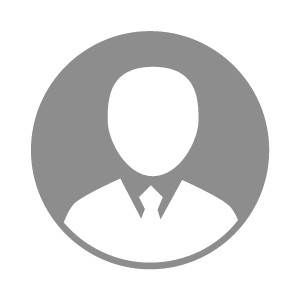 电    话电    话下载后可见下载后可见毕业院校遵义医科大学邮    箱邮    箱下载后可见下载后可见学    历本科住    址住    址成都市温江区成都市温江区期望月薪面议求职意向求职意向研发专家,饲料生产总监研发专家,饲料生产总监研发专家,饲料生产总监研发专家,饲料生产总监期望地区期望地区四川省|重庆市四川省|重庆市四川省|重庆市四川省|重庆市教育经历教育经历就读学校：遵义医科大学 就读学校：遵义医科大学 就读学校：遵义医科大学 就读学校：遵义医科大学 就读学校：遵义医科大学 就读学校：遵义医科大学 就读学校：遵义医科大学 工作经历工作经历工作单位：重庆威迪特药业 工作单位：重庆威迪特药业 工作单位：重庆威迪特药业 工作单位：重庆威迪特药业 工作单位：重庆威迪特药业 工作单位：重庆威迪特药业 工作单位：重庆威迪特药业 自我评价自我评价1、产品研发，验证，放大，生产，生产线建设，生产线认证相关工作经验。
2、有团队管理经验，带领过近50人的团队；
3、有研发项目管理经验；
4、有生产验证、放大、优化经验，有生产管理经验；
5、有基建、技改、生产线建设管理能力。
6、有针对美国和欧盟申报产品的开发经验； 
7、有口服固体制剂，注射液和冻干产品的工艺开发经验； 
8、有配方工艺开发，工艺优化，放大和验证经验，有申报资料撰写经验；1、产品研发，验证，放大，生产，生产线建设，生产线认证相关工作经验。
2、有团队管理经验，带领过近50人的团队；
3、有研发项目管理经验；
4、有生产验证、放大、优化经验，有生产管理经验；
5、有基建、技改、生产线建设管理能力。
6、有针对美国和欧盟申报产品的开发经验； 
7、有口服固体制剂，注射液和冻干产品的工艺开发经验； 
8、有配方工艺开发，工艺优化，放大和验证经验，有申报资料撰写经验；1、产品研发，验证，放大，生产，生产线建设，生产线认证相关工作经验。
2、有团队管理经验，带领过近50人的团队；
3、有研发项目管理经验；
4、有生产验证、放大、优化经验，有生产管理经验；
5、有基建、技改、生产线建设管理能力。
6、有针对美国和欧盟申报产品的开发经验； 
7、有口服固体制剂，注射液和冻干产品的工艺开发经验； 
8、有配方工艺开发，工艺优化，放大和验证经验，有申报资料撰写经验；1、产品研发，验证，放大，生产，生产线建设，生产线认证相关工作经验。
2、有团队管理经验，带领过近50人的团队；
3、有研发项目管理经验；
4、有生产验证、放大、优化经验，有生产管理经验；
5、有基建、技改、生产线建设管理能力。
6、有针对美国和欧盟申报产品的开发经验； 
7、有口服固体制剂，注射液和冻干产品的工艺开发经验； 
8、有配方工艺开发，工艺优化，放大和验证经验，有申报资料撰写经验；1、产品研发，验证，放大，生产，生产线建设，生产线认证相关工作经验。
2、有团队管理经验，带领过近50人的团队；
3、有研发项目管理经验；
4、有生产验证、放大、优化经验，有生产管理经验；
5、有基建、技改、生产线建设管理能力。
6、有针对美国和欧盟申报产品的开发经验； 
7、有口服固体制剂，注射液和冻干产品的工艺开发经验； 
8、有配方工艺开发，工艺优化，放大和验证经验，有申报资料撰写经验；1、产品研发，验证，放大，生产，生产线建设，生产线认证相关工作经验。
2、有团队管理经验，带领过近50人的团队；
3、有研发项目管理经验；
4、有生产验证、放大、优化经验，有生产管理经验；
5、有基建、技改、生产线建设管理能力。
6、有针对美国和欧盟申报产品的开发经验； 
7、有口服固体制剂，注射液和冻干产品的工艺开发经验； 
8、有配方工艺开发，工艺优化，放大和验证经验，有申报资料撰写经验；1、产品研发，验证，放大，生产，生产线建设，生产线认证相关工作经验。
2、有团队管理经验，带领过近50人的团队；
3、有研发项目管理经验；
4、有生产验证、放大、优化经验，有生产管理经验；
5、有基建、技改、生产线建设管理能力。
6、有针对美国和欧盟申报产品的开发经验； 
7、有口服固体制剂，注射液和冻干产品的工艺开发经验； 
8、有配方工艺开发，工艺优化，放大和验证经验，有申报资料撰写经验；其他特长其他特长1、自2010年以来，已完成两个固体制剂项目申报获批，产品已上市；
2、完成一个注射液和一个冻干产品的开发，已成功进行欧盟和中国的申报，产品已上市；
3、完成2个FDA产品向国内转化工艺验证和放大生产；
4、完成一个实验室建设，一条生产线建设项目；
5、作为第一负责人完成一次兽药非终端灭菌无菌制剂生产线GMP验收。1、自2010年以来，已完成两个固体制剂项目申报获批，产品已上市；
2、完成一个注射液和一个冻干产品的开发，已成功进行欧盟和中国的申报，产品已上市；
3、完成2个FDA产品向国内转化工艺验证和放大生产；
4、完成一个实验室建设，一条生产线建设项目；
5、作为第一负责人完成一次兽药非终端灭菌无菌制剂生产线GMP验收。1、自2010年以来，已完成两个固体制剂项目申报获批，产品已上市；
2、完成一个注射液和一个冻干产品的开发，已成功进行欧盟和中国的申报，产品已上市；
3、完成2个FDA产品向国内转化工艺验证和放大生产；
4、完成一个实验室建设，一条生产线建设项目；
5、作为第一负责人完成一次兽药非终端灭菌无菌制剂生产线GMP验收。1、自2010年以来，已完成两个固体制剂项目申报获批，产品已上市；
2、完成一个注射液和一个冻干产品的开发，已成功进行欧盟和中国的申报，产品已上市；
3、完成2个FDA产品向国内转化工艺验证和放大生产；
4、完成一个实验室建设，一条生产线建设项目；
5、作为第一负责人完成一次兽药非终端灭菌无菌制剂生产线GMP验收。1、自2010年以来，已完成两个固体制剂项目申报获批，产品已上市；
2、完成一个注射液和一个冻干产品的开发，已成功进行欧盟和中国的申报，产品已上市；
3、完成2个FDA产品向国内转化工艺验证和放大生产；
4、完成一个实验室建设，一条生产线建设项目；
5、作为第一负责人完成一次兽药非终端灭菌无菌制剂生产线GMP验收。1、自2010年以来，已完成两个固体制剂项目申报获批，产品已上市；
2、完成一个注射液和一个冻干产品的开发，已成功进行欧盟和中国的申报，产品已上市；
3、完成2个FDA产品向国内转化工艺验证和放大生产；
4、完成一个实验室建设，一条生产线建设项目；
5、作为第一负责人完成一次兽药非终端灭菌无菌制剂生产线GMP验收。1、自2010年以来，已完成两个固体制剂项目申报获批，产品已上市；
2、完成一个注射液和一个冻干产品的开发，已成功进行欧盟和中国的申报，产品已上市；
3、完成2个FDA产品向国内转化工艺验证和放大生产；
4、完成一个实验室建设，一条生产线建设项目；
5、作为第一负责人完成一次兽药非终端灭菌无菌制剂生产线GMP验收。